 Name _________________________    Date _____________________   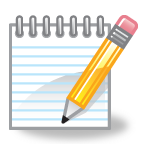 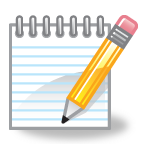     Novel Assignment                      Activity                       Directions: During the course of this unit, you will read novels and complete several activities related to each one.  Please read the requirements and fill in the due dates as instructed by your teacher.Title and author of novel: _______________________________________________Complete Literature Webs for two chapters of your choice from your novel.Due Date: __________________Keep a list of new vocabulary words from the novels in your Vocabulary Journal. Complete Vocabulary Webs for at least #___ words from the novel. Due Date: __________________Complete the Change Matrix for your novel. Include specific evidence from the novel (and page numbers for your reference). You may need to use additional sheets of paper.     Due Date: __________________Keep written reflections about your novel in your Literature Journal using the following prompts. Make entries as determined by your teacher while you read, or if you find something you particularly wish to respond. Use the following prompts to organize your writing, but you do not need to respond to every prompt in each entry. Your teacher will check your Literature Journal regularly.      Make an entry at least every  #______  pages.      Complete at least  #_______  reflections.      Due Date: __________________Writing prompts for reflections to be used for Journal Entries: What is your reaction to what you read? Describe how you feel and why you think you feel that way.Write about any experiences you have had that are similar to something that happens in the story, or about a time when you felt the way that one of the characters seems to feel.Write or note an important or meaningful phrase, sentence, or passage from the reading. Explain why it seems important or meaningful to you.If something in the story confuses you or brings up questions for you, write about it and try to explain why it confuses you.Write about evidence in the story that supports the generalizations about cyclic patterns of change.Participate in a literature circle. You will meet with other students reading your novel in order to discuss your reading.Novel Assignment Due Date: ________________________________